RELATÓRIO DE ESTÁGIO DOCÊNCIADISCENTE: Nº DE MATRÍCULA: BOLSA: VIGÊNCIA DA BOLSA: ESTÁGIO DOCÊNCIA NA DISCIPLINA: DOCENTE RESPONSÁVEL: CARGA HORÁRIA TOTAL DA DISCIPLINA: CARGA HORÁRIA DO ESTÁGIO: AULAS MINISTRADAS:  PROGRAMA DA DISCIPLINA:CRONOGRAMA DAS AULAS MINISTRADAS PELA DISCENTE:Aula 1 Aula 2 Aula 3Aula 4Aula 5_________________________                       ________________________________Assinatura do discente                            Assinatura do docente responsável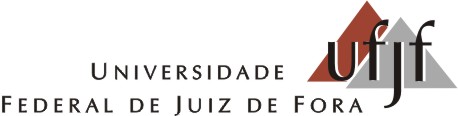 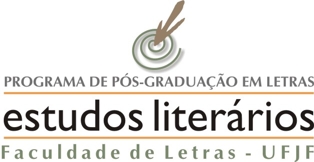 